Holman, AlieIk zag een knutsel voorbij komen toen ik even voor iemand iets opzocht en zag Jezus verdwijnen in een koffiebekertje, maar die bekertjes zijn toch aardig smal en lopen schuin en ik dacht tja dat is me te krap, dan moet je een hele kleine Jezus gebruiken en dat wilde ik niet, daarnaast maak ik zelf graag iets op mijn eigen manier, ik bedacht dus een iets ruimere toen ik een ananasblikje opentrok van 11 cm hoog en 8,5 cm doorsnee, ik dacht hé daar kan ik wel iets mee, maar ik wilde ook dat de knutsel zonder blik mogelijk zou zijn alhoewel ik me realiseer dat dat met gewoon printerpapier wat slap zal zijn, maar verstevigen is altijd mogelijk, dus heb ik even een poging gedaan en hoop ik dat jullie er iets mee kunnen. Dit jaar ben ik vast wat aan de late kant, maar ooit komt het van pas.
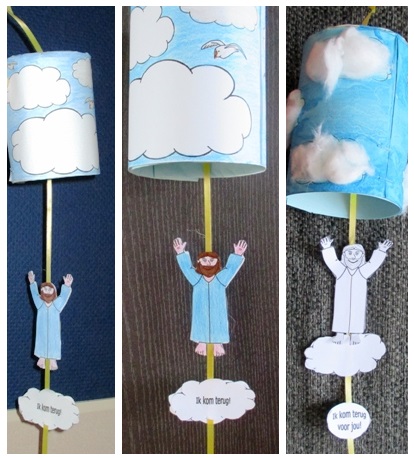 Hemelvaart vieren wij omdat de Here Jezus naar Zijn Vader in de hemel ging, eigenlijk is dat niet direct een feest, want nu moeten we Hem missen, maar eigenlijk is dat niet zo, Hij woont wel bij Zijn Vader in de hemel maar Hij is ook dichtbij ons, want Hij woont in ons hart en Hij stuurde daarna Zijn Heilige Geest om ons kracht te geven. Maar toen de Here Jezus naar Zijn Vader ging keken Zijn vrienden toe en ze zagen Hem verdwijnen achter een wolk, een wolk trok Hem uit het zicht. Het blijft leuk om hier iets op te bedenken qua knutsel, ik heb niet alleen de hemelvaart erin meegenomen maar ook het blijven wachten op de Here Jezus, want op een dag komt Hij ook terug. Dit is wel een iets uitgebreidere, maar dat is vooral afhankelijk van hoe je het maakt, het is wat meer knipwerk o.a. maar niet heel erg moeilijk.
Er zijn diverse opties, wolken kunnen met watten of beschilder gewoon een blik met blauw als lucht en verf er later wolken op, wolken met watten maken kan altijd of wolken knippen uit wit papier, er zijn wel wat opties. 

Een blik kan een scherpe rand hebben, ook blikken met een lipje om het open te trekken, controleer het van tevoren wel even voor de zekerheid, ik had die van mij voor de zekerheid nog even met een tang goed aangeknepen bij de rand.Werkbeschrijving versie met blik :

Materiaal 80 grams papier voor de buitenkant en een blik, ik heb voor de afmetingen een blik van 11 cm hoog en 8,5 cm doorsnee gebruikt (ananasblokjes zaten erin), mochten jullie een ander groter blik gebruiken dan bijvoorbeeld blauw karton er omheen plakken en wolken erop maken met wit papier of met watten. Als ik de afmetingen van het blik toe gemaild krijg wil ik gerust nog eens aanpassen op maat.
Het bestand bevat 3 bladen, blad 1 en 2 bevatten eigenlijk al alle onderdelen, blad 3 kan eventueel op stevig papier (plm 160 grams) geprint worden voor de versteviging als je een papieren versie maakt.
-kleur de onderdelen op blad 1 en 2 in
-knip alle onderdelen uit
-maak in het blik, precies in het midden een gaatje met een spijker en hamer, die gaat erg gemakkelijk
-de stroken met wolken van blad 1 en 2 worden aan elkaar gelijmd door lijm op de blanco zijstroken te doen. Lijm eerst de beide stroken aan elkaar vast.
-doe de stroken nu om het blik en doe lijm op het blanco eindvlak en lijm het geheel aan elkaar, nu heeft het blik rondom wolken
-vouw de vouwvlakjes aan de bovenkant om, zodat ze plat op het blik komen te liggen
-lijm de twee ronde cirkels welke aan elkaar zitten van blad 2 op elkaar en prik een gaatje in het midden zodat er een lint door kan in een later stadium, nu is het iets steviger en lijm dit bovenop het blik over de plakstrookjes heen.
-Doe een lint van bovenaf door het gat in het midden van het blik en maak een lusje bovenin om het geheel aan op te hangen of vast te houden
-Doe nu lijm op de voor- of achterkant van Jezus en lijm het lint ertussen, Jezus heeft ook aan de achterkant voetjes dit is voor stevigheid ze kunnen dan nog op de wolk worden geplakt wanneer je ervoor kiest om de wolk te voorzien van watten, dan staat hij als het ware op een wolk, ik heb bij mijn proefversies de wolk iets naar onderen gelijmd
-Doe lijm op de achterzijde van een wolk, en lijm nu de wolken met de achterzijde tegen elkaar aan, wel met het lint ertussenin en klaar is de knutsel.

Werkbeschrijving versie zonder blik :

Materiaal 80 grams papier en voor de binnenkant ter versteviging karton, dit kan 160 grams zijn of 200 grams (Hema o.a. Bruna enz.) Knutselkarton is prima
Het bestand bevat 3 bladen, blad 1 en 2 bevatten eigenlijk al alle onderdelen, blad 3 kan eventueel op stevig papier (plm 160 grams) geprint worden voor de versteviging als je een papieren versie maakt.
-kleur de onderdelen op blad 1 en 2 in
-knip alle onderdelen uit
-de stroken met wolken van blad 1 en 2 worden aan elkaar gelijmd door lijm op de blanco zijstroken te doen. Lijm eerst de beide stroken aan elkaar vast.
-lijm de stroken nu aan elkaar tot een rond geheel
-vouw de vouwvlakjes aan de bovenkant om, ze vormen nu een vlak geheel waar de cirkel op gelijmd kan worden
-lijm de twee ronde cirkels welke aan elkaar zitten van blad 2 op elkaar en prik een gaatje in het midden zodat er een lint door kan in een later stadium, nu is het iets steviger en lijm dit bovenaan de lucht over de lijmstrookjes, dus lijm op de lijmvlakjes doen en de cirkel erop lijmen
-Knip uit karton nog een cirkel en druk die er aan de binnenkant in, maak wel ook in het midden een gat voor het lint
-vouw een kartonnen A4 vel dubbel dit hoeft natuurlijk niet 200 grams te zijn als het maar stevigheid geeft, 200 grams was niet flexibel, 160 is al beter. Rol het even een beetje op, om je hand rondleggen en stop het binnenin de lucht ter versteviging van de zijkanten.
-Doe een lint van bovenaf door het gat in het midden vande cirkel en maak een lusje bovenin het lint om het geheel aan op te hangen of vast te houden
-Doe nu lijm op de voor- of achterkant van Jezus en lijm het lint ertussen, Jezus heeft ook aan de achterkant voetjes dit is voor stevigheid ze kunnen dan nog op de wolk worden geplakt wanneer je ervoor kiest om de wolk te voorzien van watten, dan staat hij als het ware op een wolk, ik heb bij mijn proefversies de wolk iets naar onderen gelijmd
-Doe lijm op de achterzijde van een wolk, en lijm nu de wolken met de achterzijde tegen elkaar aan, wel met het lint ertussenin en klaar is de knutsel.